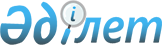 О внесении изменения в решение XXVIII сессии Каражалского городского маслихата от 31 марта 2014 года № 216 "Об утверждении Правил оказания социальной помощи, установления размеров и определения перечня отдельных категорий нуждающихся граждан города Каражал"
					
			Утративший силу
			
			
		
					Решение ХVI сессии Каражалского городского маслихата Карагандинской области от 26 сентября 2017 года № 147. Зарегистрировано Департаментом юстиции Карагандинской области 20 октября 2017 года № 4404. Утратило силу решением Каражалского городского маслихата Карагандинской области от 29 июля 2020 года № 421
      Сноска. Утратило силу решением Каражалского городского маслихата Карагандинской области от 29.07.2020 № 421 (вводится в действие по истечении десяти календарных дней после дня его первого официального опубликования).
      В соответствии с Законом Республики Казахстан от 23 января 2001 года "О местном государственном управлении и самоуправлении в Республике Казахстан" городской маслихат РЕШИЛ:
      1. Внести в решение XXVIII сессии Каражалского городского маслихата от 31 марта 2014 года № 216 "Об утверждении Правил оказания социальной помощи, установления размеров и определения перечня отдельных категорий нуждающихся граждан города Каражал" (зарегистрировано в Реестре государственной регистрации нормативных правовых актов за номером 2593, опубликовано в газете "Қазыналы өңір" от 26 апреля 2014 года № 18, в информационно-правовой системе "Әділет" 11 мая 2014 года) следующее изменение:
      в Правилах оказания социальной помощи, установления размеров и определения перечня отдельных категорий нуждающихся граждан города Каражал утвержденных указанным решением:
      пункт 27-2 изложить в новой редакции:
      "27-2. Социальный контракт активизации семьи заключается согласно формам, утвержденным приказом исполняющим обязанности Министра труда и социальной защиты населения Республики Казахстан от 17 марта 2017 года № 37 "Об утверждении форм документов для участия в проекте "Өрлеу" (зарегистрировано в Реестре государственной регистрации нормативных правовых актов за № 15016).".
      2. Настоящее решение вводится в действие по истечении десяти календарных дней после дня его первого офицального опубликования.
					© 2012. РГП на ПХВ «Институт законодательства и правовой информации Республики Казахстан» Министерства юстиции Республики Казахстан
				
      Председатель XVІ cессии,
секретарь городского маслихата

З. Оспанова
